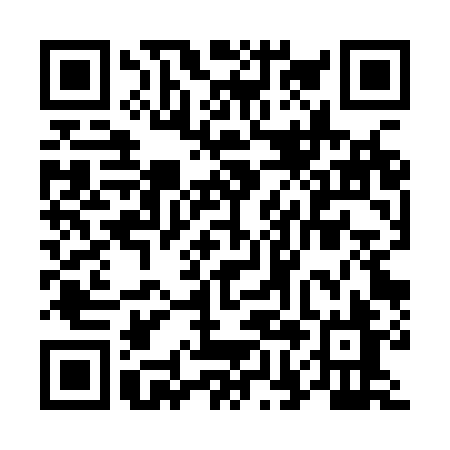 Ramadan times for Toledo, SpainMon 11 Mar 2024 - Wed 10 Apr 2024High Latitude Method: Angle Based RulePrayer Calculation Method: Muslim World LeagueAsar Calculation Method: HanafiPrayer times provided by https://www.salahtimes.comDateDayFajrSuhurSunriseDhuhrAsrIftarMaghribIsha11Mon6:046:047:331:265:347:197:198:4412Tue6:026:027:321:265:357:207:208:4513Wed6:006:007:301:255:367:217:218:4614Thu5:595:597:291:255:367:227:228:4715Fri5:575:577:271:255:377:237:238:4816Sat5:555:557:251:255:387:247:248:4917Sun5:545:547:241:245:397:257:258:5018Mon5:525:527:221:245:407:267:268:5219Tue5:505:507:211:245:407:277:278:5320Wed5:485:487:191:235:417:297:298:5421Thu5:475:477:171:235:427:307:308:5522Fri5:455:457:161:235:437:317:318:5623Sat5:435:437:141:235:437:327:328:5724Sun5:415:417:121:225:447:337:338:5825Mon5:405:407:111:225:457:347:349:0026Tue5:385:387:091:225:467:357:359:0127Wed5:365:367:081:215:467:367:369:0228Thu5:345:347:061:215:477:377:379:0329Fri5:325:327:041:215:487:387:389:0430Sat5:315:317:031:205:487:397:399:0531Sun6:296:298:012:206:498:408:4010:071Mon6:276:278:002:206:508:418:4110:082Tue6:256:257:582:206:508:428:4210:093Wed6:236:237:562:196:518:438:4310:104Thu6:216:217:552:196:528:448:4410:125Fri6:206:207:532:196:528:458:4510:136Sat6:186:187:522:186:538:468:4610:147Sun6:166:167:502:186:548:478:4710:158Mon6:146:147:492:186:548:488:4810:179Tue6:126:127:472:186:558:498:4910:1810Wed6:106:107:452:176:568:508:5010:19